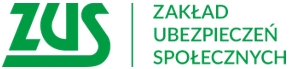 Informacja prasowaZasiłek chorobowy za czas kwarantanny z domownikiem Kwarantanna dla osób powracających z zagranicy obejmuje teraz także współmieszkańców. Wszyscy, którzy przechodzą taką obowiązkową kwarantannę, mają prawo do świadczeń chorobowych.Obowiązkowa 14-dniowa kwarantanna dla osób powracających z zagranicy została wprowadzona wraz z tymczasowym zamknięciem granic. Za czas kwarantanny można ubiegać się o wynagrodzenie chorobowe od pracodawcy albo zasiłek chorobowy finansowany z ubezpieczenia społecznego. Początkowo kwarantanna obowiązywała tylko osobę, która wróciła z zagranicy. Obecnie dotyczy również osób, które wspólnie z nią zamieszkują lub gospodarują. W tym celu osoba wracająca z zagranicy przekazuje dane domowników do Państwowej Inspekcji Sanitarnej. Zmiana wynika z rozporządzenia Rady Ministrów z 31 marca 2020 r. w sprawie ustanowienia określonych ograniczeń, nakazów i zakazów w związku z wystąpieniem stanu epidemii.Na podstawie tych przepisów również domownicy osoby wracającej z zagranicy po 31 marca br., którzy odbywają obowiązkową kwarantannę, mają prawo do wypłaty świadczeń chorobowych. W takim przypadku, podstawą do wypłaty zasiłku jest oświadczenie o odbywaniu obowiązkowej kwarantanny po przekroczeniu granicy lub o odbywaniu jej razem z osobą powracającą z zagranicy. Oświadczenie należy złożyć w terminie do trzech dni roboczych od zakończenia kwarantanny – informuje Marlena Nowicka – regionalna Rzeczniowa ZUS w Wielkopolsce.Wzór oświadczenia jest dostępny na stronie internetowej www.zus.pl. Pracownik składa oświadczenie u pracodawcy, zleceniobiorca u zleceniodawcy. Osoby prowadzące działalność gospodarczą powinny dostarczyć oświadczenie do ZUS – mogą to zrobić przez internet, na Platformie Usług Elektronicznych ZUS. Prawo do świadczeń chorobowych podczas kwarantanny mają osoby objęte ubezpieczeniem chorobowym. Zleceniobiorcy i przedsiębiorcy mogą otrzymać świadczenia, jeśli opłacają dobrowolne składki chorobowe.ZUS przypomina, że osoba, która w czasie kwarantanny lub izolacji pobiera zasiłek chorobowy lub opiekuńczy, nie może wykonywać jednocześnie pracy. Wyjątkiem są osoby wykonujące zawody medyczne, które w czasie  kwarantanny lub izolacji, w warunkach domowych, świadczą pracę zdalną na rzecz podmiotu wykonującego działalność leczniczą lub udzielają świadczeń zdrowotnych w ramach telemedycyny.  Marlena Nowickaregionalna rzeczniczka prasowa ZUS w Wielkopolsce